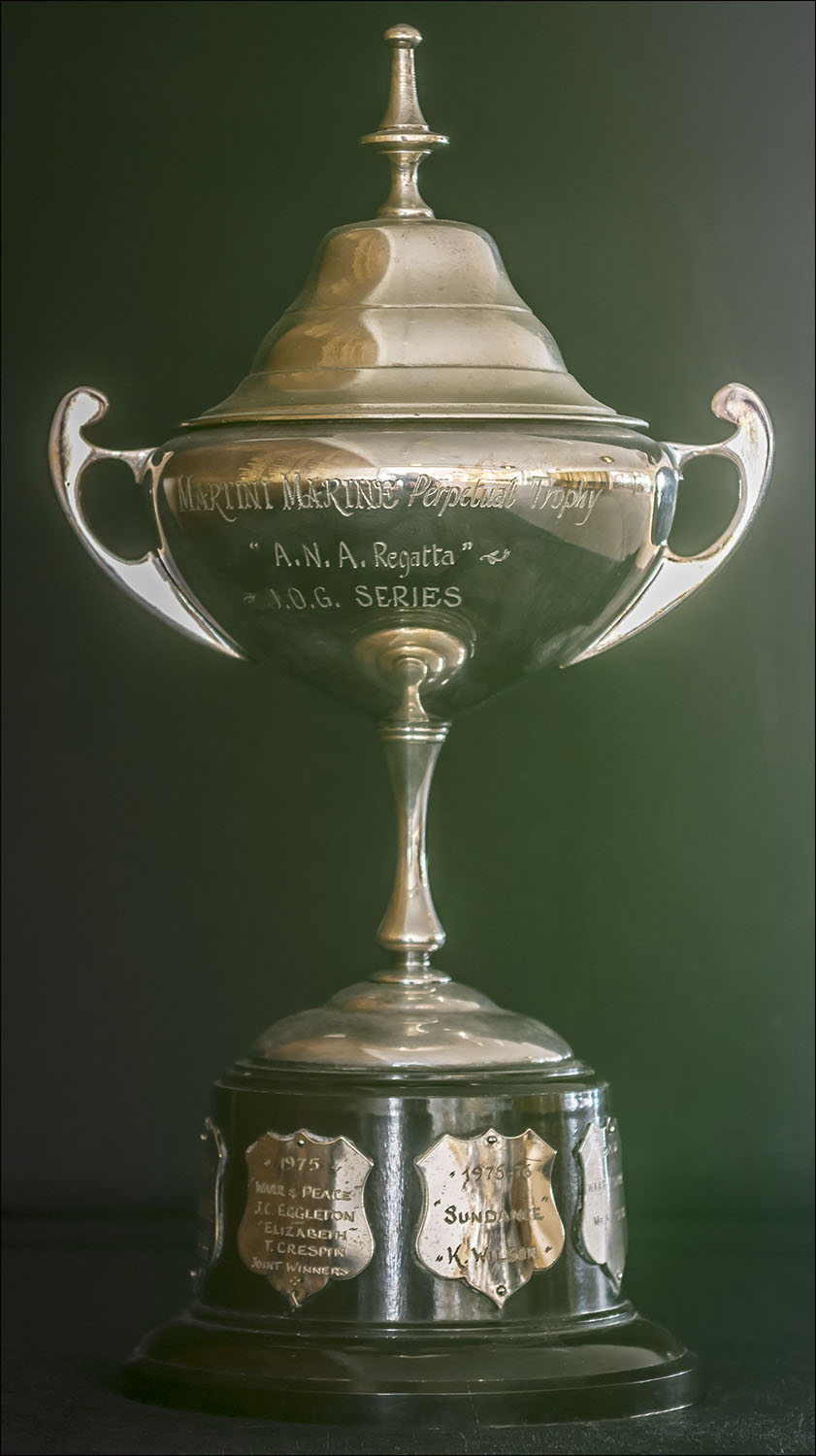 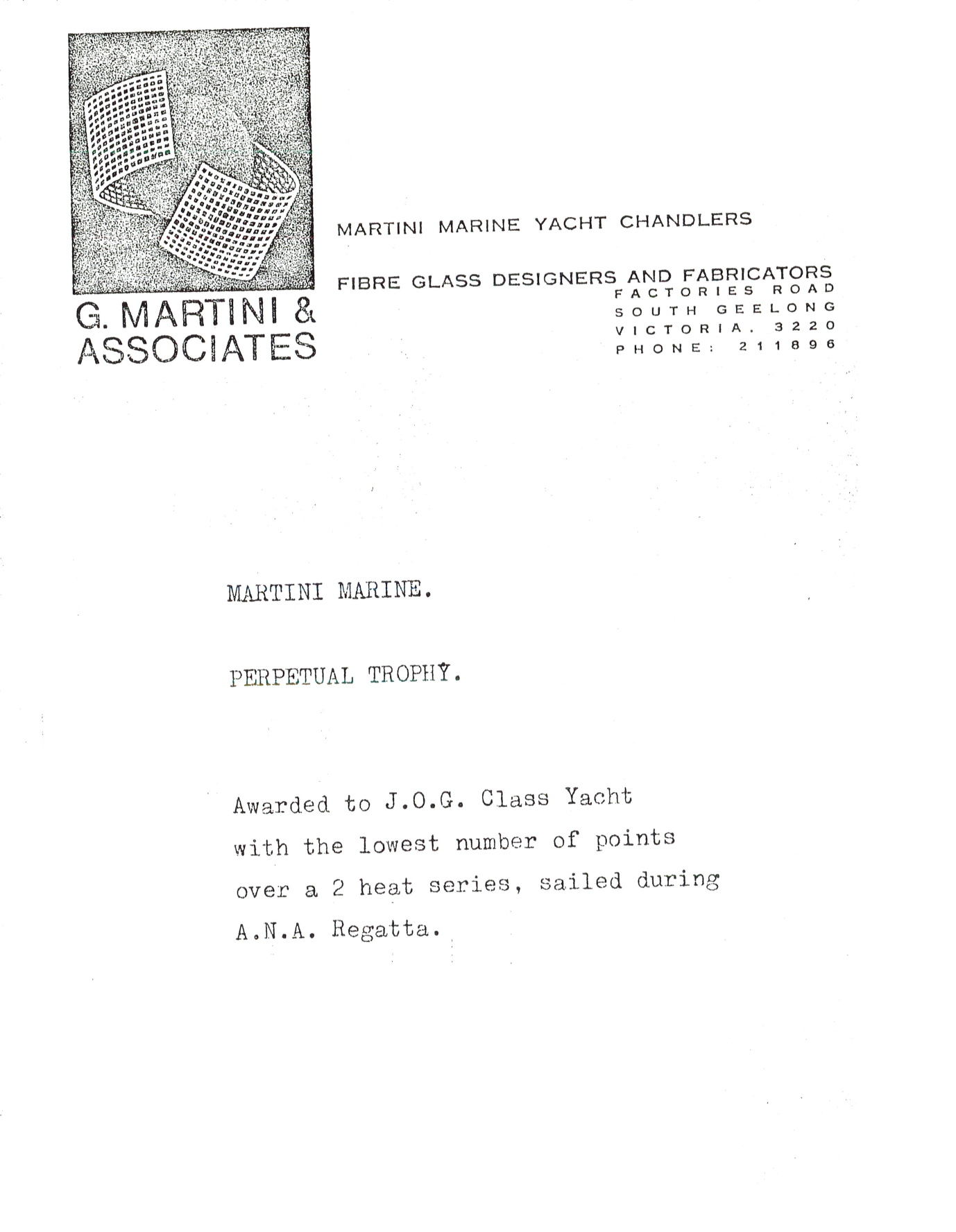 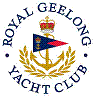 Royal Geelong Yacht Club Inc.Est 1859Trophy Deed of Gift.Trophy Deed of Gift.Trophy:Martini Marine Perpetual TrophyPresented by:Graeme MartiniDate:1974For:J.O.G Aggregate over two-heat series, January RegattaRemarks / Revisions1996: Trophy Fund was set up with initial donation: 2006: Reallocated Etchells Pre-Christmas Aggregate.Click here for a List of Regatta JOG RecipientsClick here for a List of Etchells RecipientsClick here for a List of Regatta JOG RecipientsClick here for a List of Etchells Recipients